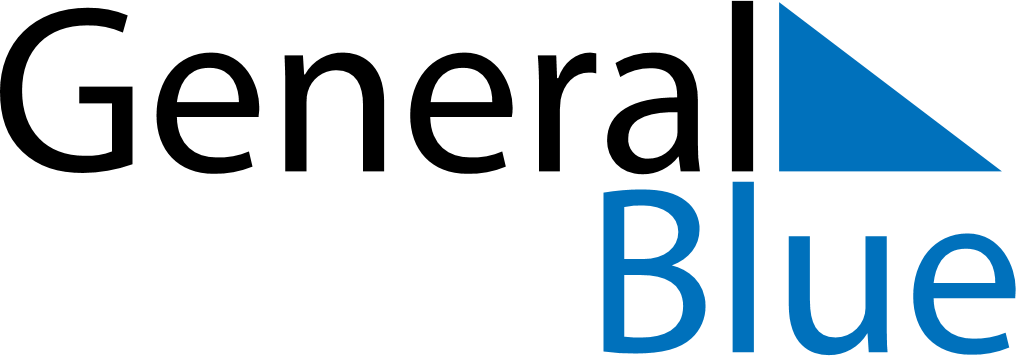 Q1 2020 CalendarUnited Arab EmiratesQ1 2020 CalendarUnited Arab EmiratesQ1 2020 CalendarUnited Arab EmiratesQ1 2020 CalendarUnited Arab EmiratesQ1 2020 CalendarUnited Arab EmiratesQ1 2020 CalendarUnited Arab EmiratesQ1 2020 CalendarUnited Arab EmiratesJanuary 2020January 2020January 2020January 2020January 2020January 2020January 2020January 2020January 2020MONTUETUEWEDTHUFRISATSUN123456778910111213141415161718192021212223242526272828293031February 2020February 2020February 2020February 2020February 2020February 2020February 2020February 2020February 2020MONTUETUEWEDTHUFRISATSUN12344567891011111213141516171818192021222324252526272829March 2020March 2020March 2020March 2020March 2020March 2020March 2020March 2020March 2020MONTUETUEWEDTHUFRISATSUN12334567891010111213141516171718192021222324242526272829303131Jan 1: New Year’s DayMar 22: Laylat al-Mi’raj